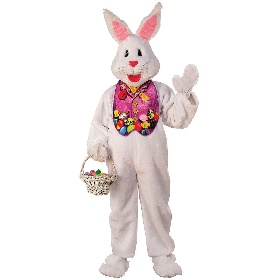 Συμπληρώνω με: am, is, are.(Δεν χρειάζεται να στείλετε τις απαντήσεις. Με το “Check”, ελέγχετε αν είναι σωστό και με το “Show” βλέπετε το σωστό.)https://www.perfect-english-grammar.com/present-simple-exercise-11.htmlΣτον ελεύθερο χρόνο σας, δείτε τα παρακάτω βίντεο, σχετικά με το Πάσχα:https://www.youtube.com/watch?v=ANyXUJ3esWEhttps://www.youtube.com/watch?v=dI5bj8iMTz8https://www.youtube.com/watch?v=gPaaDjhVKqkhttps://www.youtube.com/watch?v=P09FiCLhd1Qhttps://www.youtube.com/watch?v=Tyyh8rhwKQ8Happy Easter!!!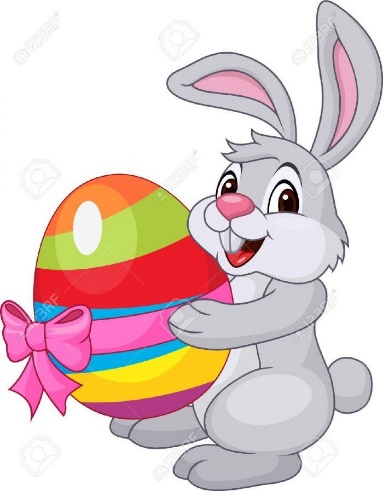 